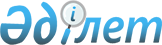 О внесении изменений в некоторые решения Правительства Республики Казахстан
					
			Утративший силу
			
			
		
					Постановление Правительства Республики Казахстан от 31 октября 2003 года N 1084. Утратило силу постановлением Правительства РК от 31 марта 2006 года N 222 (P060222)

      Правительство Республики Казахстан постановляет: 

      1. Внести в некоторые решения Правительства Республики Казахстан следующие изменения: 

      1)  (утратил силу - N 824 от 3.08.2004 г.  ) 

      2) в  постановление  Правительства Республики Казахстан от 3 февраля 2003 года N 117 "О Плане законопроектных работ Правительства Республики Казахстан на 2003 год": 

      в Плане законопроектных работ Правительства Республики Казахстан на 2003 год, утвержденном указанным постановлением: 

      строки, порядковые номера 28-1, 33, исключить; 

      3) в  постановление  Правительства Республики Казахстан от 5 сентября 2003 года N 903 "О Плане мероприятий по реализации Программы Правительства Республики Казахстан на 2003-2006 годы": 

      в Плане мероприятий по реализации Программы Правительства Республики Казахстан на 2003-2006 годы, утвержденном указанным постановлением: 

      в разделе "6. Социальная политика": 

      в подразделе "6.5. Культура" строки, порядковые номера 6.5.1., 6.5.7., исключить.  <*> 

      Сноска. В пункт 1 внесены изменения - постановлением Правительства РК от 3 августа 2004 г.  N 824  . 

      2. Настоящее постановление вступает в силу со дня подписания. 

          Премьер-Министр 

      Республики Казахстан 
					© 2012. РГП на ПХВ «Институт законодательства и правовой информации Республики Казахстан» Министерства юстиции Республики Казахстан
				